Кемеровская область Тяжинский муниципальный район Новопокровское сельское поселение                                                       Совет народных депутатов Новопокровского сельского поселения третьего созыва                                                                                                  -я очередная сессия ПРОЕКТ РЕШЕНИЯот                       г №                                                                                                 с.НовопокровкаО внесении изменений и дополнений в решение Совета народных депутатов Новопокровского сельского поселения от 23.12.2016г №58 «О бюджете Новопокровского сельского поселения на 2017 год и на плановый период 2018 и 2019 годов»	В соответствии с Бюджетным кодексом Российской Федерации, Федеральным законом «Об общих принципах организации местного самоуправления в Российской Федерации» от 06.10.2003 года №131-ФЗ, Уставом Новопокровского сельского поселения, Совет народных депутатов Новопокровского сельского поселенияРЕШИЛ:Внести в решение Совета народных депутатов Новопокровского сельского поселения от 23.12.2016г №58 «О бюджете Новопокровского сельского поселения на 2017 год и на плановый период 2018 и 2019 годов» (в редакции от 28.02.2017г №62, от 28.04.2017г №64, от 31.05.2017 №67, от 30.06.2017г №71, от 31.07.2017г №72, от 17.08.2017г №73 от 31.08.2017г №76) изменения следующего содержания:В пункте 1 слова «общий объем доходов в сумме  5640тыс. рублей; общий объем расходов в сумме 5640 тыс. рублей» заменить совами «общий объем доходов в сумме  5857,17966тыс. рублей; общий объем расходов в сумме 5857,17966 тыс. рублей»Приложение №3 по распределению бюджетных ассигнований бюджета Новопокровского сельского поселения по разделам, подразделам классификации расходов бюджетов на 2017 год и на плановый период 2018 и 2019 годов изложить в новой редакции согласно приложения №1 к настоящему решению.Приложение №4 по распределению бюджетных ассигнований бюджета Новопокровского сельского поселения по целевым статьям (муниципальным программам и непрограммным направлениям деятельности) группам и подгруппам видов классификации расходов бюджета на 2017 год и на плановый период 2018 и 2019 годов изложить в новой редакции согласно приложения №2 к настоящему решению.Приложение №5 по ведомственной структуре расходов бюджета Новопокровского сельского поселения на 2017 год и на плановый период 2018 и 2019 годов изложить в новой редакции согласно приложения №3 к настоящему решению.В пункте 9 слова «Утвердить общий объем межбюджетных трансфертов, получаемых из бюджета Тяжинского муниципального района в 2017 году в сумме 4901,17966 тыс. рублей, в том числе: дотации -2075 тыс.рублей, субвенции – 60 тыс.рублей, иные межбюджетные трансферты – 2766, тыс.рублей. » заменить словами «Утвердить общий объем межбюджетных трансфертов, получаемых из бюджета Тяжинского муниципального района в 2017 году в сумме 5118,17966 тыс. рублей, в том числе: дотации -2075 тыс.рублей, субвенции – 60 тыс.рублей, иные межбюджетные трансферты – 2983,17966 тыс.рублей».Настоящее решение подлежит опубликованию.Контроль за  исполнением данного решения возложить на председателя комитета по бюджету, налогам и соблюдению законодательства Голофаева Р.В.Председатель Совета народных депутатов Новопокровскогосельского поселения                                                               С.П.ДаниленкоГлава Новопокровского сельского поселения                                                                С.П.ДаниленкоПриложение №1к решению Совета народных депутатов Новопокровского сельского поселения третьего созыва от                  г №О внесении изменений и дополнений в решение  Совета народных депутатов Новопокровского сельского поселения от 23.12.2016№58«О бюджете Новопокровского сельского поселения на 2017годи на плановый период 2018 и 2019 годов»Приложение №2к решению Совета народных депутатов Новопокровского сельского поселения третьего созыва от                   г №О внесении изменений и дополнений в решение  Совета народных депутатов Новопокровского сельского поселения от 23.12.2016№58«О бюджете Новопокровского сельского поселения на 2017годи на плановый период 2018 и 2019 годов»                                                                                                                                                                                                                                                                                                                 Приложение №3к решению Совета народных депутатов Новопокровского сельского поселения третьего созыва от                  г №О внесении изменений и дополнений в решение  Совета народных депутатов Новопокровского сельского поселения от 23.12.2016№58«О бюджете Новопокровского сельского поселения на 2017годи на плановый период 2018 и 2019 годов»Совет народных депутатовНовопокровского сельского поселенияПОЯСНИТЕЛЬНАЯ ЗАПИСКАк проекту решения «О внесении изменений в решение Совета народных депутатов Новопокровского сельского поселенияот 23.12.2016г. № 58 «О бюджете Новопокровского сельского поселения на 2017 год и на плановый период 2018 и 2019 годов»В связи с поступлением межбюджетных трансфертов, получаемых из бюджета Тяжинского муниципального района в 2017 году в сумме 217 тыс. рублей, в том числе: иные межбюджетные трансферты – 217 тыс.рублей  и с расходами на коммунальные услуги и приобретение материальных запасов по Обеспечению деятельности органов местного самоуправления просим перераспределить средства Глава Новопокровского сельского поселения                                      С.П.ДаниленкоРаспределение бюджетных ассигнований бюджета Новопокровского сельского поселения по разделам, подразделам классификации расходов бюджетов на 2017 год  и на плановый период 2018 и 2019 годовРаспределение бюджетных ассигнований бюджета Новопокровского сельского поселения по разделам, подразделам классификации расходов бюджетов на 2017 год  и на плановый период 2018 и 2019 годовРаспределение бюджетных ассигнований бюджета Новопокровского сельского поселения по разделам, подразделам классификации расходов бюджетов на 2017 год  и на плановый период 2018 и 2019 годовРаспределение бюджетных ассигнований бюджета Новопокровского сельского поселения по разделам, подразделам классификации расходов бюджетов на 2017 год  и на плановый период 2018 и 2019 годовРаспределение бюджетных ассигнований бюджета Новопокровского сельского поселения по разделам, подразделам классификации расходов бюджетов на 2017 год  и на плановый период 2018 и 2019 годовРаспределение бюджетных ассигнований бюджета Новопокровского сельского поселения по разделам, подразделам классификации расходов бюджетов на 2017 год  и на плановый период 2018 и 2019 годовтыс.руб.тыс.руб.тыс.руб.НаименованиеРазделПодразделСуммаСуммаСуммаНаименованиеРазделПодраздел2017 год2018 год2019 годОбщегосударственные вопросы011820,0410615651495Функционирование высшего должностного лица субъекта Российской Федерации и муниципального образования0102372372372Функционирование Правительства Российской Федерации, высших исполнительных органов государственной власти субъектов Российской Федерации, местных администраций01041447,0410611921122Резервные фонды0111111Национальная оборона02606060Мобилизационная и вневойсковая подготовка0203606060Национальная безопасность и правоохранительная деятельность03142,52020Защита населения и территории от последствий чрезвычайных ситуаций природного и техногенного характера, гражданская оборона0309142,52020Национальная экономика041354,37466821880Топливно-энергетический комплекс0402845,17966366370Лесное хозяйство040764,1951717Дорожное хозяйство (дорожные фонды)0409445438493Жилищно-коммунальное хозяйство052475,2639415791540Жилищное хозяйство050133,9922Коммунальное хозяйство05022136,4662011001061Благоустройство0503304,80774477477Культура и кинематография08555Культура0801555Условно-утвержденные расходы99080150Условно-утвержденные расходы9999080150ИТОГО:5857,1796641304150Распределение бюджетных ассигнований  бюджета Новопокровского сельского поселенияРаспределение бюджетных ассигнований  бюджета Новопокровского сельского поселенияРаспределение бюджетных ассигнований  бюджета Новопокровского сельского поселенияРаспределение бюджетных ассигнований  бюджета Новопокровского сельского поселенияРаспределение бюджетных ассигнований  бюджета Новопокровского сельского поселенияРаспределение бюджетных ассигнований  бюджета Новопокровского сельского поселенияРаспределение бюджетных ассигнований  бюджета Новопокровского сельского поселенияРаспределение бюджетных ассигнований  бюджета Новопокровского сельского поселенияРаспределение бюджетных ассигнований  бюджета Новопокровского сельского поселенияРаспределение бюджетных ассигнований  бюджета Новопокровского сельского поселенияРаспределение бюджетных ассигнований  бюджета Новопокровского сельского поселенияРаспределение бюджетных ассигнований  бюджета Новопокровского сельского поселенияРаспределение бюджетных ассигнований  бюджета Новопокровского сельского поселенияРаспределение бюджетных ассигнований  бюджета Новопокровского сельского поселенияРаспределение бюджетных ассигнований  бюджета Новопокровского сельского поселенияРаспределение бюджетных ассигнований  бюджета Новопокровского сельского поселенияРаспределение бюджетных ассигнований  бюджета Новопокровского сельского поселенияРаспределение бюджетных ассигнований  бюджета Новопокровского сельского поселенияРаспределение бюджетных ассигнований  бюджета Новопокровского сельского поселенияпо целевым статьям (муниципальным программам и непрограммным направлениям деятельности), группам и подгруппам видов классификации расходов бюджетов на 2017 годи на плановый период 2018 и 2019 годовпо целевым статьям (муниципальным программам и непрограммным направлениям деятельности), группам и подгруппам видов классификации расходов бюджетов на 2017 годи на плановый период 2018 и 2019 годовпо целевым статьям (муниципальным программам и непрограммным направлениям деятельности), группам и подгруппам видов классификации расходов бюджетов на 2017 годи на плановый период 2018 и 2019 годовпо целевым статьям (муниципальным программам и непрограммным направлениям деятельности), группам и подгруппам видов классификации расходов бюджетов на 2017 годи на плановый период 2018 и 2019 годовпо целевым статьям (муниципальным программам и непрограммным направлениям деятельности), группам и подгруппам видов классификации расходов бюджетов на 2017 годи на плановый период 2018 и 2019 годовпо целевым статьям (муниципальным программам и непрограммным направлениям деятельности), группам и подгруппам видов классификации расходов бюджетов на 2017 годи на плановый период 2018 и 2019 годовпо целевым статьям (муниципальным программам и непрограммным направлениям деятельности), группам и подгруппам видов классификации расходов бюджетов на 2017 годи на плановый период 2018 и 2019 годовпо целевым статьям (муниципальным программам и непрограммным направлениям деятельности), группам и подгруппам видов классификации расходов бюджетов на 2017 годи на плановый период 2018 и 2019 годовпо целевым статьям (муниципальным программам и непрограммным направлениям деятельности), группам и подгруппам видов классификации расходов бюджетов на 2017 годи на плановый период 2018 и 2019 годовпо целевым статьям (муниципальным программам и непрограммным направлениям деятельности), группам и подгруппам видов классификации расходов бюджетов на 2017 годи на плановый период 2018 и 2019 годовпо целевым статьям (муниципальным программам и непрограммным направлениям деятельности), группам и подгруппам видов классификации расходов бюджетов на 2017 годи на плановый период 2018 и 2019 годовпо целевым статьям (муниципальным программам и непрограммным направлениям деятельности), группам и подгруппам видов классификации расходов бюджетов на 2017 годи на плановый период 2018 и 2019 годовпо целевым статьям (муниципальным программам и непрограммным направлениям деятельности), группам и подгруппам видов классификации расходов бюджетов на 2017 годи на плановый период 2018 и 2019 годовпо целевым статьям (муниципальным программам и непрограммным направлениям деятельности), группам и подгруппам видов классификации расходов бюджетов на 2017 годи на плановый период 2018 и 2019 годовпо целевым статьям (муниципальным программам и непрограммным направлениям деятельности), группам и подгруппам видов классификации расходов бюджетов на 2017 годи на плановый период 2018 и 2019 годовпо целевым статьям (муниципальным программам и непрограммным направлениям деятельности), группам и подгруппам видов классификации расходов бюджетов на 2017 годи на плановый период 2018 и 2019 годовпо целевым статьям (муниципальным программам и непрограммным направлениям деятельности), группам и подгруппам видов классификации расходов бюджетов на 2017 годи на плановый период 2018 и 2019 годовпо целевым статьям (муниципальным программам и непрограммным направлениям деятельности), группам и подгруппам видов классификации расходов бюджетов на 2017 годи на плановый период 2018 и 2019 годовпо целевым статьям (муниципальным программам и непрограммным направлениям деятельности), группам и подгруппам видов классификации расходов бюджетов на 2017 годи на плановый период 2018 и 2019 годовтыс.руб.тыс.руб.тыс.руб.НаименованиеМуниципальная программаМуниципальная программаПодпрограммаОсновное мероприятиеОсновное мероприятиеМероприятиеМероприятиеВид расходовСуммаСуммаСуммаСуммаСуммаСуммаСуммаСуммаСуммаСуммаНаименованиеМуниципальная программаМуниципальная программаПодпрограммаОсновное мероприятиеОсновное мероприятиеМероприятиеМероприятиеВид расходов2017 год2017 год2017 год2018 год2018 год2018 год2018 год2019 год2019 год2019 годМуниципальная программа Новопокровского сельского поселения «Жилищно-коммунальный и дорожный комплекс, энергосбережение и повышение энергоэффективности Новопокровского сельского поселения»0101 0 00 0000000 00000 000 3754,97743754,97743754,97742378237823782378239823982398Подпрограмма «Модернизация объектов коммунальной инфраструктуры и поддержка жилищно-коммунального хозяйства» 01011000000000000000002973,179662973,179662973,179661463146314631463142814281428Организация в границах территории электро-, тепло-, газо- и водоснабжения населения, водоотведения, снабжения населения топливом0101100001060010600000 2973,179662973,179662973,179661463146314631463142814281428Иные бюджетные ассигнования01011000010600106008002973,179662973,179662973,179661463146314631463142814281428Субсидии юридическим лицам(кроме некоммерческих организаций),индивидуальным предпринимателям,физическим лицам-производителям товаров,работ,услуг01011000010600106008102973,179662973,179662973,179661463146314631463142814281428Подпрограмма «Капитальный и текущий ремонт муниципального жилого фонда»010120000000000000000031,9931,9931,990000000Обеспечение мероприятий по ремонту муниципального жилого фонда010120000111001110000031,9931,9931,990000000Закупка товаров, работ и услуг для государственных (муниципальных) нужд010120000111001110020031,9931,9931,990000000Иные закупки товаров, работ и услуг для обеспечения государственных (муниципальных) нужд010120000111001110024031,9931,9931,990000000Подпрограмма "Дорожное хозяйство"0101300000000000000000445445445438438438438493493493Капитальный ремонт,ремонт и содержание автомобильных дорог общего пользования0101300001114011140000 365365365438438438438493493493Закупка товаров, работ и услуг для государственных (муниципальных) нужд0101300001114011140200365365365438438438438493493493Иные закупки товаров, работ и услуг для обеспечения государственных (муниципальных) нужд0101300001114011140240365365365438438438438493493493Капитальный ремонт и ремонт дворовых территорий многоквартирных домов, содержание проездов к дворовым территориям многоквартирных домов населенных пунктов01013000011160111600008080800000000Закупка товаров, работ и услуг для государственных (муниципальных) нужд01013000011160111602008080800000000Иные закупки товаров, работ и услуг для обеспечения государственных (муниципальных) нужд01013000011160111602408080800000000Подпрограмма "Благоустройство Новопокровского сельского поселения"0101400000000000000000304,80774304,80774304,80774477477477477477477477Расходы на проведение мероприятий по содержанию территории Новопокровского сельского поселения, а также по проектированию, созданию, реконструкции, капитальному ремонту, ремонту и содержанию объектов благоустройства01014000011190111900003,73,73,73,7000000Закупка товаров, работ и услуг для государственных (муниципальных) нужд01014000011190111902003,73,73,73,7000000Иные закупки товаров, работ и услуг для обеспечения государственных (муниципальных) нужд01014000011190111902403,73,73,73,7000000Расходы на освещение улиц0101400001120011200000 298,18444298,18444298,18444298,18444477477477477477477Закупка товаров, работ и услуг для государственных (муниципальных) нужд0101400001120011200200298,18444298,18444298,18444298,18444477477477477477477Иные закупки товаров, работ и услуг для обеспечения государственных (муниципальных) нужд0101400001120011200240298,18444298,18444298,18444298,18444477477477477477477Выполнение полномочий за счет средств на выравнивание бюджетной обеспеченности поселений из областного бюджета01014000070320703200002,92332,92332,92332,9233000000Закупка товаров, работ и услуг для государственных (муниципальных) нужд01014000070320703202002,92332,92332,92332,9233000000Иные закупки товаров, работ и услуг для обеспечения государственных (муниципальных) нужд01014000070320703202402,92332,92332,92332,9233000000Муниципальная программа Новопокровского сельского поселения «Предупреждение и ликвидация чрезвычайных ситуаций на территории Новопокровского сельского поселения»0202 000 00 0000000000000 201,695201,695201,695201,695373737373737Осуществление мероприятий по территориальной и гражданской обороне, защите населения от чрезвычайных ситуаций природного и техногенного характера020200000105801058000010101010101010101010Закупка товаров, работ и услуг для государственных (муниципальных) нужд020200000105801058020010101010101010101010Иные закупки товаров, работ и услуг для обеспечения государственных (муниципальных) нужд020200000105801058024010101010101010101010Обеспечение пожарной безопасности0202000001124011240 000122122122122101010101010Закупка товаров, работ и услуг для государственных (муниципальных) нужд0202000001124011240200122122122122101010101010Иные закупки товаров, работ и услуг для обеспечения государственных (муниципальных) нужд0202000001124011240240122122122122101010101010Профилактика и подготовка к тушению лесных пожаров0202000001125011250 00039,4588239,4588239,4588239,45882171717171717Закупка товаров, работ и услуг для государственных (муниципальных) нужд020200000112501125020039,4588239,4588239,4588239,45882171717171717Иные закупки товаров, работ и услуг для обеспечения государственных (муниципальных) нужд020200000112501125024039,4588239,4588239,4588239,45882171717171717Выполнение полномочий за счет средств на выравнивание бюджетной обеспеченности поселений из областного бюджета020200000703207032000030,2361830,2361830,2361830,23618000000Закупка товаров, работ и услуг для государственных (муниципальных) нужд020200000703207032020030,2361830,2361830,2361830,23618000000Иные закупки товаров, работ и услуг для обеспечения государственных (муниципальных) нужд020200000703207032024030,2361830,2361830,2361830,23618000000Муниципальная программа Новопокровского сельского поселения «Обеспечение безопасности населения Новопокровского сельского поселения»03030000000000000000005555000000Мероприятия по профилактике терроризма и экстремизма03030000011260112600005555000000Закупка товаров, работ и услуг для государственных (муниципальных) нужд03030000011260112602005555000000Иные закупки товаров, работ и услуг для обеспечения государственных (муниципальных) нужд03030000011260112602405555000000Непрограммное направление деятельности99990 00 00 00000 00000 000 1862,507261862,507261862,507261862,50726171517151715171517151715Резервный фонд администрации Новопокровского сельского поселения9999000001129011290000 1111111111Иные бюджетные ассигнования99990000011290112908001111111111Резервные средства99990000011290112908701111111111Глава Новопокровского сельского поселения 9999000001131011310 000372372372372372372372372372372Расходы на выплаты персоналу в целях обеспечения выполнения функций государственными (муниципальными) органами, казенными учреждениями, органами управления государственными внебюджетными фондами9999000001131011310100372372372372372372372372372372Расходы на выплаты персоналу государственных (муниципальных) органов9999000001131011310120372372372372372372372372372372Обеспечение деятельности органов местного самоуправления 9999000001132011320 0001394,200541394,2005411611161116111611161116110921092Расходы на выплаты персоналу в целях обеспечения выполнения функций государственными (муниципальными) органами, казенными учреждениями, органами управления государственными внебюджетными фондами99990000011320113201001062106210621062106210621062106210621062Расходы на выплаты персоналу государственных (муниципальных) органов99990000011320113201201062106210621062106210621062106210621062Закупка товаров, работ и услуг для государственных (муниципальных) нужд9999000001132011320200291,40371291,403719494949494943030Иные закупки товаров, работ и услуг для обеспечения государственных (муниципальных) нужд9999000001132011320240324,40371324,403719494949494943030Иные бюджетные ассигнования99990000011320113208007,796837,7968355555500Уплата налогов, сборов и иных платежей99990000011320113208507,796837,7968355555500Проведение культурно-массовых мероприятий на территории Новопокровского сельского поселения9999000001133011330 0005555555555Закупка товаров, работ и услуг для государственных (муниципальных) нужд99990000011330113302005555555555Иные закупки товаров, работ и услуг для обеспечения государственных (муниципальных) нужд99990000011330113302405555555555Реализация отдельных мероприятий 9999000001134011340 00010,466210,466255555555Иные бюджетные ассигнования999900000113401134080010,466210,466255555555Уплата налогов, сборов и иных платежей999900000113401134085010,466210,466255555555Осуществление первичного воинского учета на территориях, где отсутствуют военные комиссариаты 9999000005118051180 00060606060606060606060Расходы на выплаты персоналу в целях обеспечения выполнения функций государственными (муниципальными) органами, казенными учреждениями, органами управления государственными внебюджетными фондами999900000511805118010060606060606060606060Расходы на выплаты персоналу государственных (муниципальных) органов999900000511805118012060606060606060606060Выполнение полномочий за счет средств на выравнивание бюджетной обеспеченности поселений из областного бюджета9999000007032070320000 86868686863131313130Закупка товаров, работ и услуг для государственных (муниципальных) нужд999900000703207032020084,07584,07584,07584,07584,0753131313130Иные закупки товаров, работ и услуг для обеспечения государственных (муниципальных) нужд999900000703207032024084,07584,07584,07584,07584,0753131313130Иные бюджетные ассигнования99990000070320703208001,9251,9251,9251,9251,92500000Уплата налогов, сборов и иных платежей99990000070320703208501,9251,9251,9251,9251,92500000Условно-утвержденные расходы99990000099990999900000000080808080150Условно-утвержденные расходы99990000099990999909900000080808080150ИТОГО: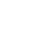 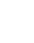 41304130413041304150Ведомственная структура расходов  на 2017 год и на плановый период 2018 и 2019 годовВедомственная структура расходов  на 2017 год и на плановый период 2018 и 2019 годовВедомственная структура расходов  на 2017 год и на плановый период 2018 и 2019 годовВедомственная структура расходов  на 2017 год и на плановый период 2018 и 2019 годовВедомственная структура расходов  на 2017 год и на плановый период 2018 и 2019 годовВедомственная структура расходов  на 2017 год и на плановый период 2018 и 2019 годовВедомственная структура расходов  на 2017 год и на плановый период 2018 и 2019 годовВедомственная структура расходов  на 2017 год и на плановый период 2018 и 2019 годовВедомственная структура расходов  на 2017 год и на плановый период 2018 и 2019 годовВедомственная структура расходов  на 2017 год и на плановый период 2018 и 2019 годовВедомственная структура расходов  на 2017 год и на плановый период 2018 и 2019 годовтыс.руб.тыс.руб.тыс.руб.тыс.руб.НаименованиеВедомствоРазделПодразделЦелевая статьяВид расходовСуммаСуммаСуммаСуммаНаименованиеВедомствоРазделПодразделЦелевая статьяВид расходов2017 год2018 год2018 год2019 годОбщегосударственные вопросы92601 00 0000000000000 1820,04106156515651495Функционирование высшего должностного лица субъекта Российской Федерации и муниципального образования92601020000000000000372372372372Глава Новопокровского сельского поселения92601029900011310000 372372372372Расходы на выплаты персоналу в целях обеспечения выполнения функций государственными (муниципальными) органами, казенными учреждениями, органами управления государственными внебюджетными фондами92601029900011310100372372372372Расходы на выплаты персоналу государственных (муниципальных) органов92601029900011310120372372372372Функционирование Правительства Российской Федерации, высших исполнительных органов государственной власти субъектов Российской Федерации, местных администраций926010400000000000001447,04106119211921122Обеспечение деятельности органов местного самоуправления 92601049900011320 0001394,20054116111611092Расходы на выплаты персоналу в целях обеспечения выполнения функций государственными (муниципальными) органами, казенными учреждениями, органами управления государственными внебюджетными фондами926010499000113201001062106210621062Расходы на выплаты персоналу государственных (муниципальных) органов926010499000113201201062106210621062Закупка товаров, работ и услуг для государственных (муниципальных) нужд92601049900011320200324,40371949430Иные закупки товаров, работ и услуг для обеспечения государственных (муниципальных) нужд92601049900011320240324,40371949430Иные бюджетные ассигнования926010499000113208007,79683550Уплата налогов, сборов, иных платежей926010499000113208507,79683550Выполнение полномочий за счет средств на выравнивание бюджетной обеспеченности поселений из областного бюджета92601049900070320 00052,84052313130Закупка товаров, работ и услуг для государственных (муниципальных) нужд9260104990007032020050,91552313130Иные закупки товаров, работ и услуг для обеспечения государственных (муниципальных) нужд9260104990007032024050,91552313130Иные бюджетные ассигнования926010499000703208001,925000Уплата налогов, сборов, иных платежей926010499000703208501,925000Резервные фонды926011100000000000001111Резервный фонд администрации Новопокровского сельского поселения92601119900011290 0001111Иные бюджетные ассигнования926011199000112908001111Резервные средства926011199000112908701111Национальная оборона92602 000000000000 000 60606060Мобилизационная и вневойсковая подготовка9260203000000000000060606060Осуществление первичного воинского учета на территориях, где отсутствуют военные комиссариаты92602039900051180000 60606060Расходы на выплаты персоналу в целях обеспечения выполнения функций государственными (муниципальными) органами, казенными учреждениями, органами управления государственными внебюджетными фондами9260203990005118010060606060Расходы на выплаты персоналу государственных (муниципальных) органов9260203990005118012060606060Национальная безопасность и правоохранительная деятельность9260300 0000000000  000142,5202020Защита населения и территории от последствий чрезвычайных ситуаций природного и техногенного характера, гражданская оборона92603090000000000000142,5202020Муниципальная программа Новопокровского сельского поселения "Предупреждение и ликвидация чрезвычайных ситуаций на территории Новопокровского сельского поселения"92603090200000000 000137,5137,52020Осуществление мероприятий по территориальной и гражданской обороне, защите населения от чрезвычайных ситуаций природного и техногенного характера92603090200010580000 10101010Закупка товаров, работ и услуг для государственных (муниципальных) нужд9260309020001058020010101010Иные закупки товаров, работ и услуг для обеспечения государственных (муниципальных) нужд9260309020001058024010101010Обеспечение пожарной безопасности926030902000112400001221221010Закупка товаров, работ и услуг для государственных (муниципальных) нужд926030902000112402001221221010Иные закупки товаров, работ и услуг для обеспечения государственных (муниципальных) нужд926030902000112402401221221010Выполнение полномочий за счет средств на выравнивание бюджетной обеспеченности поселений из областного бюджета92603090200070320 0005,55,500Закупка товаров, работ и услуг для государственных (муниципальных) нужд926030902000703202005,55,500Иные закупки товаров, работ и услуг для обеспечения государственных (муниципальных) нужд926030902000703202405,55,500Муниципальная программа Новопокровского сельского поселения "Обеспечение безопасности населения Новопокровского сельского поселения"926030903000000000005500Мероприятия по профилактике терроризма и экстремизма926030903000112600005500Закупка товаров, работ и услуг для государственных (муниципальных) нужд926030903000112602005500Иные закупки товаров, работ и услуг для обеспечения государственных (муниципальных) нужд926030903000112602405500Национальная экономика92604 000000000000  0001354,374,661354,374,66821880Топливно-энергетический комплекс92604020000000000000845,17966845,17966366370Муниципальная программа Новопокровского сельского поселения "Жилищно-коммунальный и дорожный комплекс,энергосбережение и повышение энергоэффективности Новопокровского сельского поселения""92604020100000000 000845,17966845,17966366370Подпрограмма "Модернизация объектов коммунальной инфраструктуры и поддержка жилищно-коммунального хозяйства"92604020110000000 000845,17966845,17966366370Организация в границах территории электро-,тепло-,газо- и водоснабжения населения,водоотведения,снабжения населения топливом92604020110010600000 845,17966845,17966366370Иные бюджетные ассигнования92604020110010600800845,17966845,17966366370Субсидии юридическим лицам(кроме некоммерческих организаций),индивидуальным предпринимателям,физическим лицам-производителям товаров,работ,услуг92604020110010600810845,17966845,17966366370Лесное хозяйство9260407000000000000064,19564,1951717Муниципальная программа Новопокровского сельского поселения "Предупреждение и ликвидация чрезвычайных ситуаций на территории Новопокровского сельского поселения"92604070200000000 00039,4588239,458821717Профилактика и подготовка к тушению лесных пожаров92604070200011250000 39,4588239,458821717Закупка товаров, работ и услуг для государственных (муниципальных) нужд9260407020001125020039,4588239,458821717Иные закупки товаров, работ и услуг для обеспечения государственных (муниципальных) нужд9260407020001125024039,4588239,458821717Выполнение полномочий за счет средств на выравнивание бюджетной обеспеченности поселений из областного бюджета9260407020007032000024,7361824,7361800Закупка товаров, работ и услуг для государственных (муниципальных) нужд9260407020007032020024,7361824,7361800Иные закупки товаров, работ и услуг для обеспечения государственных (муниципальных) нужд9260407020007032024024,7361824,7361800Дорожное хозяйство92604090000000000000445445438493Муниципальная программа Новопокровского сельского поселения "Жилищно-коммунальный и дорожный комплекс,энергосбережение и повышение энергоэффективности Новопокровского сельского поселения""92604090100000000000 445445438493Подпрограмма "Дорожное хозяйство"92604090130000000000 445445438493Капитальный ремонт,ремонт и содержание автомобильных дорог общего пользования92604090130011140 000365365438493Закупка товаров, работ и услуг для государственных (муниципальных) нужд92604090130011140200365365438493Иные закупки товаров, работ и услуг для обеспечения государственных (муниципальных) нужд92604090130011140240365365438493Капитальный ремонт и ремонт дворовых территорий многоквартирных домов, содержание проездов к дворовым территориям многоквартирных домов населенных пунктов92604090130011160000808000Закупка товаров, работ и услуг для государственных (муниципальных) нужд92604090130011160200808000Иные закупки товаров, работ и услуг для обеспечения государственных (муниципальных) нужд92604090130011160240808000Жилищно-коммунальное хозяйство9260500 0000000000 000 2475,263942475,2639415791540Жилищное хозяйство9260501000000000000033,9933,9922Муниципальная программа Новопокровского сельского поселения "Жилищно-коммунальный и дорожный комплекс,энергосбережение и повышение энергоэффективности Новопокровского сельского поселения""9260501010000000000031,9931,9900Подпрограмма «Капитальный и текущий ремонт муниципального жилого фонда»9260501012000000000031,9931,9900Обеспечение мероприятий по ремонту муниципального жилого фонда9260501012001110000031,9931,9900Закупка товаров, работ и услуг для государственных (муниципальных) нужд9260501012001110020031,9931,9900Иные закупки товаров, работ и услуг для обеспечения государственных (муниципальных) нужд9260501012001110024031,9931,9900Непрограммное направление деятельности92605019900000000000 2222Реализация отдельных мероприятий92605019900011340000 2222Иные бюджетные ассигнования926050199000113408002222Уплата налогов,сборов и иных платежей926050199000113408502222Коммунальное хозяйство926050200000000000002136,46622136,466211001061Муниципальная программа Новопокровского сельского поселения "Жилищно-коммунальный и дорожный комплекс,энергосбережение и повышение энергоэффективности Новопокровского сельского поселения""92605020100000000 0002128212810971058Подпрограмма "Модернизация объектов коммунальной инфраструктуры и поддержка жилищно-коммунального хозяйства"92605020110000000000 2128212810971058Организация в границах территории электро-,тепло-,газо- и водоснабжения населения,водоотведения,снабжения населения топливом92605020110010600000 2128212810971058Иные бюджетные ассигнования926050201100106008002128212810971058Субсидии юридическим лицам(кроме некоммерческих организаций),индивидуальным предпринимателям,физическим лицам-производителям товаров,работ,услуг926050201100106008102128212810971058Непрограммное направление деятельности92605029900000000 0008,46628,466233Реализация отдельных мероприятий92605029900011340 0008,46628,466233Иные бюджетные ассигнования926050299000113408008,46628,466233Уплата налогов,сборов и иных платежей926050299000113408508,46628,466233Благоустройство92605030000000000000304,80774304,80774477477Подпрограмма "Благоустройство Новопокровского сельского поселения"92605030140000000 000304,80774304,80774477477Расходы на проведение мероприятий по содержанию территории Новопокровского сельского поселения, а также по проектированию, созданию, реконструкции, капитальному ремонту, ремонту и содержанию объектов благоустройства92605030140011900003,73,700Закупка товаров, работ и услуг для государственных (муниципальных) нужд92605030140011902003,73,700Иные закупки товаров, работ и услуг для обеспечения государственных (муниципальных) нужд92605030140011902403,73,700Расходы на освещение улиц92605030140011200  000 298,18444298,18444477477Закупка товаров, работ и услуг для государственных (муниципальных) нужд92605030140011200200298,18444298,18444477477Иные закупки товаров, работ и услуг для обеспечения государственных (муниципальных) нужд92605030140011200240298,18444298,18444477477Выполнение полномочий за счет средств на выравнивание бюджетной обеспеченности поселений из областного бюджета92605030140070320 0002,92332,923300Закупка товаров, работ и услуг для государственных (муниципальных) нужд926050301400703202002,92332,923300Иные закупки товаров, работ и услуг для обеспечения государственных (муниципальных) нужд926050301400703202402,92332,923300Культура и кинематография92608 000000000000 000 5555Непрограммное направление деятельности92608019900000000000 5555Проведение культурно-массовых мероприятий на территории Новопокровского сельского поселения92608019900011330 0005555Закупка товаров, работ и услуг для государственных (муниципальных) нужд926080199000113302005555Иные закупки товаров, работ и услуг для обеспечения государственных (муниципальных) нужд926080199000113302405555Условно-утвержденные расходы926990000000000000000080150Условно-утвержденные расходы926999999000999900000080150Условно-утвержденные расходы926999999000999909900080150Итого5857,179665857,1796641304150НаименованиеРазделПодразделЦелевая статьяВид расходаСумма, тыс.руб.Обеспечение деятельности органов местного самоуправления 01049900011320 00033Закупка товаров, работ и услуг для государственных (муниципальных) нужд01049900011320 20033Иные закупки товаров, работ и услуг для обеспечения государственных (муниципальных) нужд01049900011320 24033Организация в границах территории электро-,тепло-,газо- и водоснабжения населения,водоотведения,снабжения населения топливом05020110010600000 217Иные бюджетные ассигнования05020110010600800217Субсидии юридическим лицам(кроме некоммерческих организаций),индивидуальным предпринимателям,физическим лицам-производителям товаров,работ,услуг05020110010600810217Обеспечение пожарной безопасности03090200011240000-8Закупка товаров, работ и услуг для государственных (муниципальных) нужд03090200011240200-8Иные закупки товаров, работ и услуг для обеспечения государственных (муниципальных) нужд03090200011240240-8Расходы на освещение улиц05030140011200  000 -25Закупка товаров, работ и услуг для государственных (муниципальных) нужд05030140011200200-25Иные закупки товаров, работ и услуг для обеспечения государственных (муниципальных) нужд05030140011200240-25